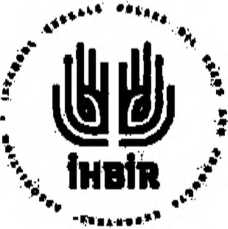 TürkiyeSn. İhracatçımız,Guadalajara / MEKSİKA'da 23 - 25 Haziran 2021 tarihleri arasında düzenlenecek olan Expo Antad & Alimentaria 2021 Fuarı'nın Türkiye Milli Katılım Organizasyonunun bu yıl Genel Sekreterliğimizce organize edilmesi planlanmaktadır.Fuara katılmak İsteyen firmaların aşağıdaki ön başvuru formunu doldurarak Genel Sekreterliğimizin 0 212 454 05 01-02 numaralı faksına veya hububat@llb.org.tr e-posta adresine göndermeleri gerekmektedirEXPO ANTAD & ALİMENTARİA 2021 (23- 25 Haziran 2021)
FUAR ÖN BAŞVURU FORMUFirma Adı AdresTelFaksİlgili KişininAdı Soyadı: Cep Telefonu E-posta adresiEXPO ANTAD & ALİMENTARİA 2021 fuarına katılmakİstiyoruz (	)Katılmak İstiyorsanız;Talep edilen m2 (	)Sergilenecek Ürünler:Tarih: ...İmza ve Kaşe